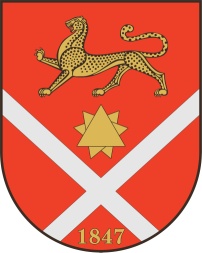 Республика Северная Осетия – АланияроектПравобережный районБесланское городское поселениеСобрание Представителей Бесланского городского поселенияРешение № 5от 29 ноября 2021 г.                                    	                                   г. Беслан	В соответствии с пунктом 2.2. части 1 статьи 14 Жилищного кодекса РФ, статьей 14 Федерального закона от 06.10.2003 N 131-ФЗ "Об общих принципах организации местного самоуправления в Российской Федерации", пунктом 2.2. статьи 4 Закона Республики Северная Осетия-Алания от 27.10.2006 N 51-РЗ "О жилищной политике в Республике Северная Осетия-Алания", Собрание представителей Бесланского городского поселения: РЕШАЕТ:Утвердить Порядок установления максимального размера дохода граждан и постоянно проживающих совместно с ними членов их семей и стоимости подлежащего налогообложению их имущества в целях признания граждан нуждающимися в предоставлении жилых помещений по договорам найма жилых помещений жилищного фонда социального использования.Настоящее решение вступает в силу с момента его официального опубликования (обнародования).Глава муниципального образованияБесланского городского поселения                                               В.Б. ТатаровУтвержденорешением Собрания представителейБесланского городского поселенияот 29 ноября 2021 г. № 5Порядок установления максимального размера дохода граждан и постоянно проживающих совместно с ними членов их семей и стоимости подлежащего налогообложению их имущества в целях признания граждан нуждающимися в предоставлении жилых помещений по договорам найма жилых помещений жилищного фонда социального использования Статья 1. Предмет регулирования Настоящий Порядок в соответствии с Жилищным кодексом Российской Федерации определяет порядок установления максимального размера дохода граждан и постоянно проживающих совместно с ними членов их семей и стоимости подлежащего налогообложению их имущества в целях признания граждан нуждающимися в предоставлении жилых помещений по договорам найма жилых помещений жилищного фонда социального использования.  Статья 2. Основные понятия, используемые в настоящем ПорядкеПонятия, используемые в настоящем Порядке, применяются в значениях, определенных Жилищным кодексом Российской Федерации. Статья 3. Порядок установления максимального размера дохода граждан и постоянно проживающих совместно с ними членов их семей в целях признания граждан нуждающимися в предоставлении жилых помещений по договорам найма жилых помещений жилищного фонда социального использования Максимальный размер дохода гражданина и постоянно проживающих совместно с ним членов его семьи в целях признания его нуждающимся в предоставлении жилого помещения по договору найма жилого помещения жилищного фонда социального использования устанавливается администрацией местного самоуправления Бесланского городского поселения по следующей формуле:МРД = 2 * ПМ * К, где:МРД - максимальный размер дохода гражданина и постоянно проживающих совместно с ним членов его семьи в целях признания его нуждающимся в предоставлении жилого помещения по договору найма жилого помещения жилищного фонда социального использования;ПМ - величина прожиточного минимума в расчете на душу населения, установленная в Республике Северная Осетия-Алания;К - количество членов семьи.Максимальный размер дохода гражданина и постоянно проживающих совместно с ним членов его семьи в целях признания его нуждающимся в предоставлении жилого помещения по договору найма жилого помещения жилищного фонда социального использования устанавливается администрацией местного самоуправления Бесланского городского поселения ежегодно. Статья 4. Порядок установления максимального размера стоимости подлежащего налогообложению имущества граждан и постоянно проживающих совместно с ними членов их семей в целях признания граждан нуждающимися в предоставлении жилых помещений по договорам найма жилых помещений жилищного фонда социального использования Максимальный размер стоимости подлежащего налогообложению имущества гражданина и постоянно проживающих совместно с ним членов его семьи в целях признания его нуждающимся в предоставлении жилого помещения по договору найма жилого помещения жилищного фонда социального использования устанавливается администрацией местного самоуправления Бесланского городского поселения по следующей формуле:МРС = СРС * НПпл, где:МРС - максимальный размер стоимости подлежащего налогообложению имущества гражданина и постоянно проживающих совместно с ним членов его семьи в целях признания его нуждающимся в предоставлении жилого помещения по договору найма жилого помещения жилищного фонда социального использования;СРС - средняя рыночная стоимость 1 кв. м. общей площади жилого помещения, утвержденная для Республики Северная Осетия-Алания уполномоченным федеральным органом исполнительной власти;НПпл - норма предоставления площади жилого помещения по договору социального найма из расчета: 33 кв. м общей площади жилого помещения - на одиноко проживающего гражданина;42 кв. м общей площади жилого помещения - на семью из двух человек;18 кв. м общей площади жилого помещения - на каждого члена семьи, состоящей из трех и более человек.Максимальный размер стоимости подлежащего налогообложению имущества гражданина и постоянно проживающих совместно с ним членов его семьи в целях признания его нуждающимся в предоставлении жилого помещения по договору найма жилого помещения жилищного фонда социального использования устанавливается администрацией местного самоуправления Бесланского городского поселения ежегодно.«Об утверждении Порядка  установления максимального размера дохода граждан и постоянно проживающих совместно с ними членов их семей и стоимости подлежащего налогообложению их имущества в целях признания граждан нуждающимися в предоставлении жилых помещений по договорам найма жилых помещений жилищного фонда социального использования»  